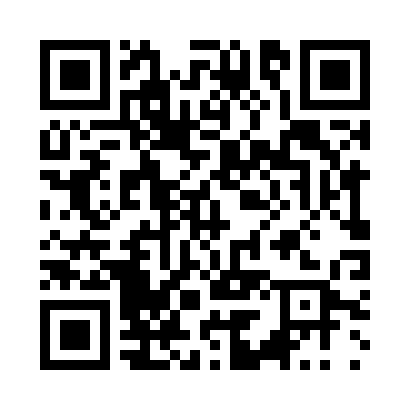 Prayer times for Boil, BulgariaSat 1 Jun 2024 - Sun 30 Jun 2024High Latitude Method: Angle Based RulePrayer Calculation Method: Muslim World LeagueAsar Calculation Method: HanafiPrayer times provided by https://www.salahtimes.comDateDayFajrSunriseDhuhrAsrMaghribIsha1Sat3:165:331:106:278:4810:542Sun3:155:321:106:288:4810:553Mon3:145:321:106:288:4910:564Tue3:135:321:116:298:5010:585Wed3:125:311:116:298:5110:596Thu3:115:311:116:308:5111:007Fri3:105:311:116:308:5211:018Sat3:105:301:116:318:5311:029Sun3:095:301:116:318:5311:0310Mon3:085:301:126:318:5411:0411Tue3:085:301:126:328:5411:0512Wed3:075:301:126:328:5511:0613Thu3:075:291:126:328:5511:0714Fri3:075:291:136:338:5611:0715Sat3:065:291:136:338:5611:0816Sun3:065:291:136:338:5711:0817Mon3:065:301:136:348:5711:0918Tue3:065:301:136:348:5711:0919Wed3:065:301:146:348:5711:1020Thu3:065:301:146:348:5811:1021Fri3:065:301:146:358:5811:1022Sat3:075:301:146:358:5811:1023Sun3:075:311:146:358:5811:1024Mon3:075:311:156:358:5811:1025Tue3:085:311:156:358:5811:1026Wed3:085:321:156:358:5811:1027Thu3:095:321:156:368:5811:1028Fri3:105:331:166:368:5811:0929Sat3:115:331:166:368:5811:0930Sun3:115:341:166:368:5811:09